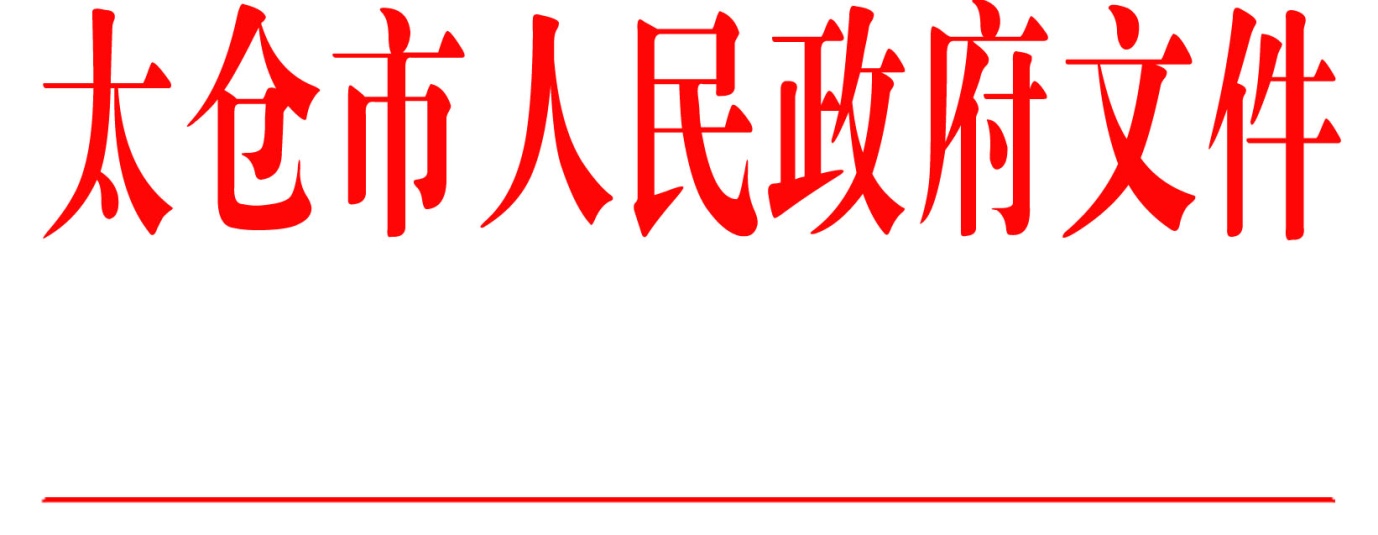 太政人〔2019〕24号市政府关于郁宏兵等9名同志职务任免的通知市公安局：经研究决定：郁宏兵同志任市公安局指挥中心指挥长，免去市公安局浏河派出所所长职务；胡昊同志任市公安局交通警察大队大队长，免去市公安局交通警察大队教导员职务；陈志强同志任市公安局经济犯罪侦查大队教导员，免去市公安局璜泾派出所所长职务；钱保国同志任市公安局城中派出所教导员，免去市公安局公交派出所教导员职务；刘浩同志任市公安局金仓湖派出所所长，免去市公安局经济犯罪侦查大队教导员职务；沈冰同志任市公安局浏河派出所所长，免去市公安局科教新城派出所所长职务；何振同志任市公安局璜泾派出所所长，免去市公安局金仓湖派出所所长职务；归云飞同志任市公安局公交派出所教导员，免去市公安局城中派出所教导员职务；免去江件新同志市公安局网络警察大队教导员职务。                           太仓市人民政府2019年6月28日（此件公开发布）  抄送：市委组织部，市人社局，城厢镇、浏河镇、璜泾镇人民政府，太仓高新区、科教新城管委会。  太仓市人民政府办公室                      2019年6月28日印发